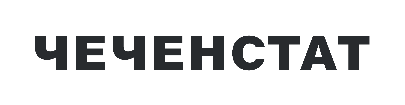 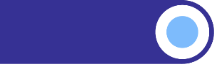 ПОСТУПЛЕНИЕ НАЛОГОВ, СБОРОВ И ИНЫХ ОБЯЗАТЕЛЬНЫХ ПЛАТЕЖЕЙ В БЮДЖЕТНУЮ СИСТЕМУ1ЗА ЯНВАРЬ 2024 ГОДАПо оперативным данным, в январе 2024 года в бюджетную систему всех уровней поступило налогов, сборов и иных обязательных платежей (без учета единого социального налога) на сумму 1007,5 млн рублей.	1 По данным Управления Федеральной налоговой службы по Чеченской Республике. По налогам, сборам и иным обязательным платежам, администрируемым ФНС России.Январь 2024г.Январь 2024г.Январь 2024г.консолидированныйбюджет, млн руб.в  том числев  том числеконсолидированныйбюджет, млн руб.федеральный бюджетконсолидированный бюджетреспубликиВсего 1007,5272,5735,0 из них:налог на прибыль организаций113,48,9104,5налог на доходы физических лиц487,70,2487,5налог на добавленную стоимость на товары227,0227,0-налоги на имущество115,6-115,6налоги, сборы и регулярные платежи за пользование природными ресурсами  1,70,61,1    из них:    налог на добычу     полезных ископаемых1,00,01,0